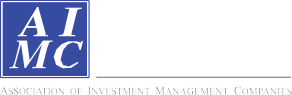 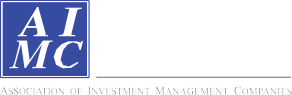 ข้อตกลงและเงื่อนไขของข้อมูลเปรียบเทียบผลการดำเนินงานแบบเปอร์เซ็นต์ไทล์(Disclaimer of Peer group Fund Performance)ผลการดำเนินงานในอดีตของกองทุน มิได้เป็นสิ่งยืนยันถึงผลการดำเนินงานในอนาคตผู้ลงทุนสามารถดูข้อมูลฉบับเต็มได้ที่ www.aimc.or.thผลการดำเนินงานของกองทุนที่การเปรียบเทียบแบ่งตามประเภทกองทุนรวมภายใต้ข้อกำหนดของสมาคมบริษัทจัดการลงทุน โดยกองทุนที่จะถูกเปรียบเทียบผลการดำเนินงานในแต่ละช่วงเวลากับกองทุนประเภทเดียวกันในระดับเปอร์เซ็นต์ไทล์ (Percentiles) ต่างๆ โดยแบ่งออกเป็น 5th Percentile	แสดงผลการดำเนินงานของกองทุนอันดับที่ 5 เปอร์เซ็นต์ไทล์ (Top 5% performance)25th Percentile	แสดงผลการดำเนินงานของกองทุนอันดับที่ 25 เปอร์เซ็นต์ไทล์ (Top 25% performance)50th Percentile	แสดงผลการดำเนินงานของกองทุนอันดับที่ 50 เปอร์เซ็นต์ไทล์ (Median performance)75th Percentile	แสดงผลการดำเนินงานของกองทุนอันดับที่ 75 เปอร์เซ็นต์ไทล์ (Bottom 25% performance)95th Percentile	แสดงผลการดำเนินงานของกองทุนอันดับที่ 95 เปอร์เซ็นต์ไทล์ (Bottom 5% performance)ผลตอบแทนที่มีอายุเกินหนึ่งปีนั้นมีการแสดงเป็นผลตอบแทนต่อปี เมื่อผู้ลงทุนทราบผลตอบแทนของกองทุนที่ลงทุน สามารถนำไปเปรียบเทียบกับเปอร์เซ็นต์ไทล์ตามตาราง จะทราบว่ากองทุนที่ลงทุนนั้นอยู่ในช่วงที่เท่าใดของประเภทกองทุนรวมนั้นAIMC CategoryPeer PercentileReturn (%)Return (%)Return (%)Return (%)Return (%)Return (%)Standard Deviation (%)Standard Deviation (%)Standard Deviation (%)Standard Deviation (%)Standard Deviation (%)Standard Deviation (%)AIMC CategoryPeer Percentile3M6M1Y3Y5Y10Y3M6M1Y3Y5Y10Y5th Percentile4.318.9710.828.778.1713.902.922.512.413.476.2712.0325th Percentile2.676.082.735.205.1812.174.984.475.628.239.5913.41Aggressive Allocation50th Percentile1.454.090.283.963.6811.087.516.999.5110.3610.8214.7475th Percentile-0.071.87-2.612.222.789.988.728.2410.7911.1411.3615.5795th Percentile-2.14-0.89-4.70-1.061.237.9710.319.7112.4212.4212.8616.145th Percentile1.023.632.264.33-7.657.757.609.208.028.7725th Percentile0.283.13-2.01-1.12-7.658.147.829.418.918.77ASEAN Equity50th Percentile-0.422.04-3.06-2.24-7.659.188.4310.018.998.7775th Percentile-2.61-1.06-8.48-3.08-7.659.729.2310.5610.788.7795th Percentile-5.17-2.93-11.88-8.29-7.6510.809.5511.5611.178.775th Percentile-1.793.95-2.746.624.225.6810.309.3912.0710.3911.2912.7425th Percentile-4.223.43-5.775.423.454.0311.7210.9813.4312.1112.3414.41Asia Pacific Ex Japan50th Percentile-5.570.80-7.703.500.332.6014.0212.9715.3513.0013.8414.9875th Percentile-7.69-0.66-12.131.74-1.461.0514.8613.7216.7513.7615.2716.2195th Percentile-10.25-14.92-21.64-6.97-6.120.2418.2117.3017.5215.4015.9816.555th Percentile-7.154.36-17.416.81-19.03-9.8929.2623.7228.1323.3728.0824.9825th Percentile-7.511.86-17.925.68-19.40-10.0630.6624.7028.9924.2728.2225.27Commodities Energy50th Percentile-10.081.32-19.134.51-20.06-10.5730.8024.7329.1624.6328.5325.5275th Percentile-10.620.17-22.292.33-20.55-11.1330.9924.8229.5024.9729.1125.8695th Percentile-10.65-0.22-23.301.20-20.81-11.4133.0627.8430.9327.2530.1426.365th Percentile11.238.6214.420.520.913.7912.1110.058.808.0510.8313.9925th Percentile10.958.2413.68-0.030.543.1412.6510.659.838.3511.1614.65Commodities Precious Metals50th Percentile9.937.4612.41-0.480.232.3514.5412.0410.479.5711.9815.1775th Percentile7.596.117.35-2.66-0.081.9415.0512.4611.359.8212.4515.5595th Percentile5.484.524.96-4.13-1.171.6015.2312.6811.509.9512.6615.775th Percentile2.143.693.203.213.474.671.111.101.400.950.890.7525th Percentile1.662.852.512.522.714.621.611.461.811.781.882.38Conservative Allocation50th Percentile1.382.401.912.242.003.522.051.892.212.422.292.5275th Percentile1.101.881.271.631.632.932.422.202.742.642.393.4695th Percentile0.401.110.620.541.181.562.632.382.942.953.024.115th Percentile4.208.089.322.993.155.751.632.242.923.614.341.842.262.533.293.981.912.422.813.924.793.303.974.835.646.223.485.146.477.347.893.974.655.506.357.0225th Percentile3.877.017.132.892.805.671.632.242.923.614.341.842.262.533.293.981.912.422.813.924.793.303.974.835.646.223.485.146.477.347.893.974.655.506.357.02Emerging Market Bond1.632.242.923.614.341.842.262.533.293.981.912.422.813.924.793.303.974.835.646.223.485.146.477.347.893.974.655.506.357.02Discretionary F/X Hedge or50th Percentile3.056.456.762.201.445.561.632.242.923.614.341.842.262.533.293.981.912.422.813.924.793.303.974.835.646.223.485.146.477.347.893.974.655.506.357.02Unhedge1.632.242.923.614.341.842.262.533.293.981.912.422.813.924.793.303.974.835.646.223.485.146.477.347.893.974.655.506.357.0275th Percentile2.335.666.370.82-0.075.461.632.242.923.614.341.842.262.533.293.981.912.422.813.924.793.303.974.835.646.223.485.146.477.347.893.974.655.506.357.0295th Percentile1.632.224.10-0.96-0.815.381.632.242.923.614.341.842.262.533.293.981.912.422.813.924.793.303.974.835.646.223.485.146.477.347.893.974.655.506.357.025th Percentile0.976.984.7314.928.479.1911.1710.5415.4914.3217.0018.3525th Percentile0.916.954.3914.778.188.9211.9611.0215.5714.6617.1418.47Energy50th Percentile0.025.743.0914.707.938.5911.9911.0315.7214.8317.2218.6475th Percentile-1.024.461.7914.467.728.2512.0811.1615.7415.0117.2718.8095th Percentile-1.073.770.0613.857.517.9912.3611.2315.7515.1317.3518.92AIMC CategoryPeer PercentileReturn (%)Return (%)Return (%)Return (%)Return (%)Return (%)Standard Deviation (%)Standard Deviation (%)Standard Deviation (%)Standard Deviation (%)Standard Deviation (%)Standard Deviation (%)AIMC CategoryPeer Percentile3M6M1Y3Y5Y10Y3M6M1Y3Y5Y10Y5th Percentile5.719.526.798.387.6914.446.896.617.668.248.2311.5025th Percentile3.516.462.946.226.0213.528.327.669.629.759.9814.60Equity General50th Percentile2.284.860.814.825.1612.528.828.3010.6910.8211.1515.3075th Percentile1.382.92-2.253.723.4110.519.678.8811.4411.7411.7615.7695th Percentile-0.681.68-4.400.311.038.1911.1310.4412.5314.4014.2117.095th Percentile2.665.462.648.546.2714.307.807.6110.1610.0110.1114.5425th Percentile1.774.050.626.555.4113.858.358.1010.7610.4710.7514.89Equity Large Cap50th Percentile1.213.19-0.415.634.6212.608.778.5710.9210.9311.2615.0675th Percentile0.782.40-2.054.833.0211.639.558.9411.7411.2611.7215.3895th Percentile-1.37-2.16-4.051.790.5211.169.839.1412.1511.5612.9815.725th Percentile7.1913.396.606.535.2310.279.1311.2713.6812.5825th Percentile5.8710.461.534.484.4810.489.6211.9914.6013.15Equity Small - Mid Cap50th Percentile4.599.210.693.043.5511.2110.1312.6615.3413.8775th Percentile3.367.22-2.05-1.282.6211.4410.6213.1716.3214.5895th Percentile1.655.38-4.45-3.651.8813.0811.9913.7718.1115.165th Percentile1.1912.621.868.126.594.3410.039.0511.139.6411.6413.9325th Percentile-0.2710.790.547.304.944.0411.2610.0511.7310.3312.0314.57European Equity50th Percentile-1.429.20-2.215.353.733.6612.0211.3513.0611.8512.3615.3775th Percentile-3.147.28-6.554.611.173.2812.9212.1314.2112.6913.6116.1795th Percentile-5.974.96-12.86-0.39-1.862.9814.5313.4715.0513.5414.7516.825th Percentile2.348.136.015.224.027.092.332.042.523.915.378.0325th Percentile1.535.663.273.341.934.673.172.793.875.266.8710.01Foreign Investment Allocation50th Percentile0.754.700.932.460.264.165.484.496.156.308.3911.1875th Percentile-0.213.73-1.371.61-0.572.877.186.487.827.2610.5212.1495th Percentile-3.501.39-7.48-0.19-1.781.7113.3011.8416.6212.8612.7515.205th Percentile10.2720.1127.6912.7713.957.636.345.746.886.7525th Percentile9.2918.7125.9510.9913.4512.399.397.446.996.92Fund of Property Fund - Thai50th Percentile8.5018.0724.7710.3112.5914.5910.978.537.697.6275th Percentile8.2617.2922.878.499.4615.0811.499.158.068.3295th Percentile8.0215.2422.077.698.3416.6112.449.738.548.485th Percentile3.035.586.183.743.694.271.311.311.711.732.742.7525th Percentile2.634.604.751.971.183.952.051.891.871.943.363.35Global Bond Discretionary F/X Hedge or Unhedge50th Percentile1.733.704.231.46-0.113.902.342.392.332.314.374.1875th Percentile0.783.253.15-1.03-0.690.323.603.083.564.444.446.8295th Percentile-3.11-0.34-5.54-3.57-3.45-0.945.434.936.265.686.168.285th Percentile3.015.886.702.583.741.271.281.252.502.7025th Percentile2.885.826.552.353.271.541.401.782.572.88Global Bond Fully F/X Hedge50th Percentile2.584.645.452.072.682.262.092.092.663.0975th Percentile1.353.544.401.362.273.272.652.482.713.1395th Percentile1.253.333.790.791.943.482.972.742.753.16AIMC CategoryPeer PercentileReturn (%)Return (%)Return (%)Return (%)Return (%)Return (%)Standard Deviation (%)Standard Deviation (%)Standard Deviation (%)Standard Deviation (%)Standard Deviation (%)Standard Deviation (%)AIMC CategoryPeer Percentile3M6M1Y3Y5Y10Y3M6M1Y3Y5Y10Y5th Percentile3.4514.069.5611.456.047.957.937.269.798.169.8010.8125th Percentile1.7810.364.416.804.606.579.668.7411.119.7310.5511.44Global Equity50th Percentile-0.318.320.004.982.626.1011.6510.5213.3811.0811.3513.1275th Percentile-2.956.15-4.633.55-2.044.0314.7313.2816.8812.0714.5915.8795th Percentile-5.36-3.41-12.86-4.43-11.99-4.2520.1318.7521.4718.4526.3018.895th Percentile3.653.760.445.437.9413.0111.5713.0513.9311.4715.8214.2625th Percentile2.863.30-0.324.646.9612.3412.1913.6315.3513.3115.9014.41Health Care50th Percentile1.752.33-4.062.895.7511.4912.6813.8615.8414.3616.0114.6075th Percentile0.130.95-5.401.434.5410.6512.9514.5916.8115.3016.1114.7995th Percentile-1.340.02-5.76-1.163.569.9714.1315.2117.2216.1316.1914.955th Percentile0.624.072.813.902.521.181.081.653.345.1725th Percentile0.432.922.543.872.501.901.882.263.565.17High Yield Bond50th Percentile0.052.762.353.802.482.372.493.263.815.1775th Percentile-0.102.191.603.602.462.542.523.293.835.1895th Percentile-1.531.92-0.803.472.444.273.844.083.845.185th Percentile-3.914.70-4.465.235.1313.6111.8913.9314.4616.2025th Percentile-5.073.60-11.554.934.9414.5112.7514.0715.4016.27India Equity50th Percentile-6.141.91-12.362.514.7015.0013.2014.7115.5916.3675th Percentile-7.540.58-13.742.384.4616.6314.7116.9915.6916.4595th Percentile-7.82-0.56-15.73-1.064.2717.7816.4518.5818.7816.525th Percentile-1.147.25-2.5911.9911.723.3912.5713.3514.9711.0912.8318.8725th Percentile-2.984.91-3.879.087.813.3912.8513.8715.4012.7713.9918.87Japan Equity50th Percentile-3.314.03-9.567.336.183.3913.7513.9516.4613.2015.3318.8775th Percentile-3.720.54-13.374.392.043.3915.4815.2417.2214.2515.6318.8795th Percentile-5.58-4.17-17.521.220.693.3916.9517.1920.6915.8717.2618.875th Percentile1.602.123.062.172.752.850.160.140.190.320.470.4925th Percentile1.271.862.511.892.402.620.300.260.260.380.530.59Mid Term General Bond50th Percentile1.061.592.261.752.192.270.340.300.310.460.590.6475th Percentile0.911.382.031.511.962.070.470.430.380.550.680.7295th Percentile0.621.041.491.221.811.720.690.620.610.701.011.265th Percentile3.116.474.655.734.309.572.412.012.733.263.226.2525th Percentile1.824.232.563.983.648.422.882.843.483.793.987.90Moderate Allocation50th Percentile1.063.201.372.963.047.614.403.865.435.665.839.2975th Percentile0.842.030.762.032.006.645.265.026.436.887.219.5395th Percentile0.581.85-0.591.361.574.516.175.727.268.548.1810.275th Percentile0.420.801.481.321.491.710.050.050.040.050.080.1925th Percentile0.360.701.261.141.331.650.050.050.050.050.090.19Money Market General50th Percentile0.320.621.171.021.211.500.060.060.050.050.100.2075th Percentile0.300.571.000.881.021.350.070.070.060.050.100.2095th Percentile0.260.490.900.720.881.280.070.070.060.060.110.22AIMC CategoryPeer PercentileReturn (%)Return (%)Return (%)Return (%)Return (%)Return (%)Standard Deviation (%)Standard Deviation (%)Standard Deviation (%)Standard Deviation (%)Standard Deviation (%)Standard Deviation (%)AIMC CategoryPeer Percentile3M6M1Y3Y5Y10Y3M6M1Y3Y5Y10Y5th Percentile0.390.741.371.231.371.690.060.050.050.050.070.1825th Percentile0.380.721.291.151.291.590.060.060.050.050.080.20Money Market Government50th Percentile0.350.661.181.021.161.530.060.060.050.050.090.2075th Percentile0.330.641.131.001.091.480.060.060.060.060.090.2095th Percentile0.310.601.080.951.071.410.070.070.070.070.090.215th Percentile2.205.053.168.885.8813.329.458.9211.5010.7611.4815.0025th Percentile2.084.852.838.365.2613.149.598.9411.6210.9811.5515.11SET 50 Index Fund50th Percentile1.844.652.578.024.9212.869.628.9811.6911.0211.6315.1475th Percentile1.764.562.247.604.6712.499.679.0011.7011.0611.7215.1895th Percentile1.033.421.397.404.2712.149.709.0911.7211.0811.7415.265th Percentile0.811.352.081.732.002.300.060.060.050.050.100.1925th Percentile0.541.051.811.501.631.990.070.070.060.060.110.21Short Term General Bond50th Percentile0.470.881.541.381.561.850.080.080.090.090.160.2675th Percentile0.400.731.351.181.401.700.120.120.140.170.280.3495th Percentile0.340.641.150.961.171.480.260.250.230.330.470.535th Percentile0.480.741.191.041.271.670.050.050.050.050.090.1925th Percentile0.320.601.100.921.121.470.050.050.060.070.090.22Short Term Government Bond50th Percentile0.280.540.920.811.061.460.060.060.060.070.090.2375th Percentile0.270.510.880.700.901.260.080.080.100.120.260.2495th Percentile0.210.390.640.500.641.020.160.130.140.190.420.675th Percentile2.8512.577.5016.5114.4512.0211.1210.0913.1811.3711.6612.1125th Percentile1.209.914.2710.849.3712.0212.0410.5814.9911.8611.8512.11US Equity50th Percentile0.719.342.8110.028.7712.0212.8611.1615.4112.1212.1112.1175th Percentile0.038.47-0.116.866.6012.0214.8913.3017.3514.3112.8612.1195th Percentile-3.292.84-11.052.584.7712.0217.1316.1118.9017.5014.1512.115th Percentile-1.2318.7411.3417.157.624.1914.2414.4816.6913.1414.8414.7025th Percentile-3.6114.54-0.689.564.483.4216.4915.2817.8615.4817.5616.13Greater China Equity50th Percentile-5.818.01-3.866.762.082.7418.2717.9019.9516.5119.6217.0375th Percentile-7.71-1.58-8.083.28-0.171.5820.1219.2522.5917.5321.3819.0795th Percentile-9.98-3.01-12.791.41-1.33-0.3222.0424.2624.7417.8124.6523.225th Percentile8.5515.2120.7716.7319.4311.859.769.5811.034.865.798.1425th Percentile4.828.369.509.3710.1310.0411.9213.2313.537.378.6710.68Thai Free Hold50th Percentile1.975.562.17-0.770.407.3415.4918.2519.6212.4411.9115.7175th Percentile-0.49-2.09-5.48-8.42-3.55-0.4126.9126.5825.6617.5617.2319.8995th Percentile-14.88-24.33-27.76-18.74-13.84-3.7765.5455.4149.3125.0337.5627.455th Percentile4.609.2814.074.525.757.046.296.427.459.3325th Percentile2.777.258.834.045.698.357.919.819.7811.09Fund of Property Fund - Foreign50th Percentile1.705.655.362.335.479.718.4410.0110.1011.1375th Percentile0.452.482.210.053.3510.009.1410.7611.8513.0095th Percentile-2.66-0.60-4.50-0.682.8011.3010.6712.1712.7713.92AIMC CategoryPeer PercentileReturn (%)Return (%)Return (%)Return (%)Return (%)Return (%)Standard Deviation (%)Standard Deviation (%)Standard Deviation (%)Standard Deviation (%)Standard Deviation (%)Standard Deviation (%)AIMC CategoryPeer Percentile3M6M1Y3Y5Y10Y3M6M1Y3Y5Y10Y5th Percentile18.5823.6334.2720.0315.0520.289.568.928.996.558.1010.5525th Percentile8.8616.6620.949.6312.1416.1111.5911.9211.468.4910.2911.06Thai Mixed (between free and lease hold)50th Percentile3.906.916.102.308.676.7715.2314.7413.7510.7112.2114.5575th Percentile0.64-0.35-3.100.252.434.4820.9718.1420.3912.7215.2416.7895th Percentile-8.10-4.63-9.04-9.11-10.98-7.0534.3347.2840.7124.4527.1025.405th Percentile8.8716.5222.5211.6412.756.415.274.735.786.7325th Percentile7.3815.2019.1710.6810.936.485.404.785.876.74Fund of Property fund -Thai and Foreign50th Percentile6.8713.9718.389.9110.677.466.445.666.877.3075th Percentile6.6612.8018.269.8110.578.947.476.427.107.6395th Percentile5.2411.3414.169.4910.2210.548.787.977.277.725th Percentile3.156.92-0.119.943.043.2411.1510.2013.1010.8411.3913.0725th Percentile-1.473.97-1.747.161.141.6312.5911.6814.0111.4112.8114.29Emerging Market50th Percentile-2.85-0.75-4.483.25-0.811.1613.3112.2714.8512.5715.0516.5675th Percentile-4.54-3.07-5.760.93-2.270.8616.2815.0217.8313.8916.4617.9595th Percentile-7.02-4.85-12.12-0.82-3.990.5419.4319.3222.3019.4221.9919.595th Percentile1.451.902.431.872.182.150.170.160.210.250.320.7325th Percentile1.191.681.981.451.772.080.280.230.250.400.490.74Mid Term Government Bond50th Percentile0.811.161.671.231.652.040.440.430.450.510.720.7675th Percentile0.530.891.371.111.461.920.880.890.800.580.790.8295th Percentile-0.98-2.18-3.21-0.530.381.732.572.372.221.612.020.845th Percentile0.485.93-2.7211.4511.9013.6425th Percentile-1.155.04-5.8411.5312.2014.02Vietnam Equity50th Percentile-3.082.81-8.1911.9112.9314.7475th Percentile-4.34-0.01-12.7212.3213.8615.1995th Percentile-5.98-1.22-14.0412.9713.9415.275th Percentile5.049.686.417.736.4214.126.466.257.477.757.8610.8625th Percentile3.366.432.526.225.3112.397.887.659.459.939.8713.84LTF50th Percentile2.074.580.625.034.3511.668.808.3510.7110.6810.9614.9775th Percentile1.022.93-1.303.893.229.939.638.9611.6511.1711.5915.6095th Percentile-0.771.69-4.001.112.067.4911.2310.3312.5512.1312.6316.40